Customer:Customer:Customer:Customer:Customer:Customer:Customer:Customer:Customer:Customer:Customer:Customer:Institute of Physics CAS
Na Slovance 1999/2
182 00 PRAGUE 8
CZECH REPUBLICInstitute of Physics CAS
Na Slovance 1999/2
182 00 PRAGUE 8
CZECH REPUBLICInstitute of Physics CAS
Na Slovance 1999/2
182 00 PRAGUE 8
CZECH REPUBLICInstitute of Physics CAS
Na Slovance 1999/2
182 00 PRAGUE 8
CZECH REPUBLICInstitute of Physics CAS
Na Slovance 1999/2
182 00 PRAGUE 8
CZECH REPUBLICInstitute of Physics CAS
Na Slovance 1999/2
182 00 PRAGUE 8
CZECH REPUBLICInstitute of Physics CAS
Na Slovance 1999/2
182 00 PRAGUE 8
CZECH REPUBLICInstitute of Physics CAS
Na Slovance 1999/2
182 00 PRAGUE 8
CZECH REPUBLICInstitute of Physics CAS
Na Slovance 1999/2
182 00 PRAGUE 8
CZECH REPUBLICInstitute of Physics CAS
Na Slovance 1999/2
182 00 PRAGUE 8
CZECH REPUBLICInstitute of Physics CAS
Na Slovance 1999/2
182 00 PRAGUE 8
CZECH REPUBLICInstitute of Physics CAS
Na Slovance 1999/2
182 00 PRAGUE 8
CZECH REPUBLICInstitute of Physics CAS
Na Slovance 1999/2
182 00 PRAGUE 8
CZECH REPUBLICInstitute of Physics CAS
Na Slovance 1999/2
182 00 PRAGUE 8
CZECH REPUBLICInstitute of Physics CAS
Na Slovance 1999/2
182 00 PRAGUE 8
CZECH REPUBLICInstitute of Physics CAS
Na Slovance 1999/2
182 00 PRAGUE 8
CZECH REPUBLICInstitute of Physics CAS
Na Slovance 1999/2
182 00 PRAGUE 8
CZECH REPUBLICPID:PID:PID:PID:PID:PID:PID: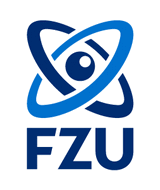 Institute of Physics CAS
Na Slovance 1999/2
182 00 PRAGUE 8
CZECH REPUBLICInstitute of Physics CAS
Na Slovance 1999/2
182 00 PRAGUE 8
CZECH REPUBLICInstitute of Physics CAS
Na Slovance 1999/2
182 00 PRAGUE 8
CZECH REPUBLICInstitute of Physics CAS
Na Slovance 1999/2
182 00 PRAGUE 8
CZECH REPUBLICInstitute of Physics CAS
Na Slovance 1999/2
182 00 PRAGUE 8
CZECH REPUBLICInstitute of Physics CAS
Na Slovance 1999/2
182 00 PRAGUE 8
CZECH REPUBLICInstitute of Physics CAS
Na Slovance 1999/2
182 00 PRAGUE 8
CZECH REPUBLICInstitute of Physics CAS
Na Slovance 1999/2
182 00 PRAGUE 8
CZECH REPUBLICInstitute of Physics CAS
Na Slovance 1999/2
182 00 PRAGUE 8
CZECH REPUBLICInstitute of Physics CAS
Na Slovance 1999/2
182 00 PRAGUE 8
CZECH REPUBLICInstitute of Physics CAS
Na Slovance 1999/2
182 00 PRAGUE 8
CZECH REPUBLICInstitute of Physics CAS
Na Slovance 1999/2
182 00 PRAGUE 8
CZECH REPUBLICInstitute of Physics CAS
Na Slovance 1999/2
182 00 PRAGUE 8
CZECH REPUBLICInstitute of Physics CAS
Na Slovance 1999/2
182 00 PRAGUE 8
CZECH REPUBLICInstitute of Physics CAS
Na Slovance 1999/2
182 00 PRAGUE 8
CZECH REPUBLICInstitute of Physics CAS
Na Slovance 1999/2
182 00 PRAGUE 8
CZECH REPUBLICInstitute of Physics CAS
Na Slovance 1999/2
182 00 PRAGUE 8
CZECH REPUBLICContract:Contract:Contract:Contract:Contract:Contract:Contract:Institute of Physics CAS
Na Slovance 1999/2
182 00 PRAGUE 8
CZECH REPUBLICInstitute of Physics CAS
Na Slovance 1999/2
182 00 PRAGUE 8
CZECH REPUBLICInstitute of Physics CAS
Na Slovance 1999/2
182 00 PRAGUE 8
CZECH REPUBLICInstitute of Physics CAS
Na Slovance 1999/2
182 00 PRAGUE 8
CZECH REPUBLICInstitute of Physics CAS
Na Slovance 1999/2
182 00 PRAGUE 8
CZECH REPUBLICInstitute of Physics CAS
Na Slovance 1999/2
182 00 PRAGUE 8
CZECH REPUBLICInstitute of Physics CAS
Na Slovance 1999/2
182 00 PRAGUE 8
CZECH REPUBLICInstitute of Physics CAS
Na Slovance 1999/2
182 00 PRAGUE 8
CZECH REPUBLICInstitute of Physics CAS
Na Slovance 1999/2
182 00 PRAGUE 8
CZECH REPUBLICInstitute of Physics CAS
Na Slovance 1999/2
182 00 PRAGUE 8
CZECH REPUBLICInstitute of Physics CAS
Na Slovance 1999/2
182 00 PRAGUE 8
CZECH REPUBLICInstitute of Physics CAS
Na Slovance 1999/2
182 00 PRAGUE 8
CZECH REPUBLICInstitute of Physics CAS
Na Slovance 1999/2
182 00 PRAGUE 8
CZECH REPUBLICInstitute of Physics CAS
Na Slovance 1999/2
182 00 PRAGUE 8
CZECH REPUBLICInstitute of Physics CAS
Na Slovance 1999/2
182 00 PRAGUE 8
CZECH REPUBLICInstitute of Physics CAS
Na Slovance 1999/2
182 00 PRAGUE 8
CZECH REPUBLICInstitute of Physics CAS
Na Slovance 1999/2
182 00 PRAGUE 8
CZECH REPUBLICInstitute of Physics CAS
Na Slovance 1999/2
182 00 PRAGUE 8
CZECH REPUBLICInstitute of Physics CAS
Na Slovance 1999/2
182 00 PRAGUE 8
CZECH REPUBLICInstitute of Physics CAS
Na Slovance 1999/2
182 00 PRAGUE 8
CZECH REPUBLICInstitute of Physics CAS
Na Slovance 1999/2
182 00 PRAGUE 8
CZECH REPUBLICInstitute of Physics CAS
Na Slovance 1999/2
182 00 PRAGUE 8
CZECH REPUBLICInstitute of Physics CAS
Na Slovance 1999/2
182 00 PRAGUE 8
CZECH REPUBLICInstitute of Physics CAS
Na Slovance 1999/2
182 00 PRAGUE 8
CZECH REPUBLICInstitute of Physics CAS
Na Slovance 1999/2
182 00 PRAGUE 8
CZECH REPUBLICInstitute of Physics CAS
Na Slovance 1999/2
182 00 PRAGUE 8
CZECH REPUBLICInstitute of Physics CAS
Na Slovance 1999/2
182 00 PRAGUE 8
CZECH REPUBLICInstitute of Physics CAS
Na Slovance 1999/2
182 00 PRAGUE 8
CZECH REPUBLICInstitute of Physics CAS
Na Slovance 1999/2
182 00 PRAGUE 8
CZECH REPUBLICInstitute of Physics CAS
Na Slovance 1999/2
182 00 PRAGUE 8
CZECH REPUBLICInstitute of Physics CAS
Na Slovance 1999/2
182 00 PRAGUE 8
CZECH REPUBLICInstitute of Physics CAS
Na Slovance 1999/2
182 00 PRAGUE 8
CZECH REPUBLICInstitute of Physics CAS
Na Slovance 1999/2
182 00 PRAGUE 8
CZECH REPUBLICInstitute of Physics CAS
Na Slovance 1999/2
182 00 PRAGUE 8
CZECH REPUBLICAcc. No.:Acc. No.:Acc. No.:Acc. No.:Acc. No.:Acc. No.:Acc. No.:Institute of Physics CAS
Na Slovance 1999/2
182 00 PRAGUE 8
CZECH REPUBLICInstitute of Physics CAS
Na Slovance 1999/2
182 00 PRAGUE 8
CZECH REPUBLICInstitute of Physics CAS
Na Slovance 1999/2
182 00 PRAGUE 8
CZECH REPUBLICInstitute of Physics CAS
Na Slovance 1999/2
182 00 PRAGUE 8
CZECH REPUBLICInstitute of Physics CAS
Na Slovance 1999/2
182 00 PRAGUE 8
CZECH REPUBLICInstitute of Physics CAS
Na Slovance 1999/2
182 00 PRAGUE 8
CZECH REPUBLICInstitute of Physics CAS
Na Slovance 1999/2
182 00 PRAGUE 8
CZECH REPUBLICInstitute of Physics CAS
Na Slovance 1999/2
182 00 PRAGUE 8
CZECH REPUBLICInstitute of Physics CAS
Na Slovance 1999/2
182 00 PRAGUE 8
CZECH REPUBLICInstitute of Physics CAS
Na Slovance 1999/2
182 00 PRAGUE 8
CZECH REPUBLICInstitute of Physics CAS
Na Slovance 1999/2
182 00 PRAGUE 8
CZECH REPUBLICInstitute of Physics CAS
Na Slovance 1999/2
182 00 PRAGUE 8
CZECH REPUBLICInstitute of Physics CAS
Na Slovance 1999/2
182 00 PRAGUE 8
CZECH REPUBLICInstitute of Physics CAS
Na Slovance 1999/2
182 00 PRAGUE 8
CZECH REPUBLICInstitute of Physics CAS
Na Slovance 1999/2
182 00 PRAGUE 8
CZECH REPUBLICInstitute of Physics CAS
Na Slovance 1999/2
182 00 PRAGUE 8
CZECH REPUBLICInstitute of Physics CAS
Na Slovance 1999/2
182 00 PRAGUE 8
CZECH REPUBLICBank:Bank:Bank:Bank:Bank:Bank:Bank:Institute of Physics CAS
Na Slovance 1999/2
182 00 PRAGUE 8
CZECH REPUBLICInstitute of Physics CAS
Na Slovance 1999/2
182 00 PRAGUE 8
CZECH REPUBLICInstitute of Physics CAS
Na Slovance 1999/2
182 00 PRAGUE 8
CZECH REPUBLICInstitute of Physics CAS
Na Slovance 1999/2
182 00 PRAGUE 8
CZECH REPUBLICInstitute of Physics CAS
Na Slovance 1999/2
182 00 PRAGUE 8
CZECH REPUBLICInstitute of Physics CAS
Na Slovance 1999/2
182 00 PRAGUE 8
CZECH REPUBLICInstitute of Physics CAS
Na Slovance 1999/2
182 00 PRAGUE 8
CZECH REPUBLICInstitute of Physics CAS
Na Slovance 1999/2
182 00 PRAGUE 8
CZECH REPUBLICInstitute of Physics CAS
Na Slovance 1999/2
182 00 PRAGUE 8
CZECH REPUBLICInstitute of Physics CAS
Na Slovance 1999/2
182 00 PRAGUE 8
CZECH REPUBLICInstitute of Physics CAS
Na Slovance 1999/2
182 00 PRAGUE 8
CZECH REPUBLICInstitute of Physics CAS
Na Slovance 1999/2
182 00 PRAGUE 8
CZECH REPUBLICInstitute of Physics CAS
Na Slovance 1999/2
182 00 PRAGUE 8
CZECH REPUBLICInstitute of Physics CAS
Na Slovance 1999/2
182 00 PRAGUE 8
CZECH REPUBLICInstitute of Physics CAS
Na Slovance 1999/2
182 00 PRAGUE 8
CZECH REPUBLICInstitute of Physics CAS
Na Slovance 1999/2
182 00 PRAGUE 8
CZECH REPUBLICInstitute of Physics CAS
Na Slovance 1999/2
182 00 PRAGUE 8
CZECH REPUBLICSupplier:Supplier:Supplier:Supplier:Supplier:Supplier:Supplier:Supplier:Supplier:Supplier:VAT No.:VAT No.:VAT No.:VAT No.:VAT No.:CZ68378271CZ68378271CZ68378271CZ68378271CZ68378271ID No.:ID No.:ID No.:ID No.:51420600514206005142060051420600514206005142060051420600VAT No.:VAT No.:DE111361420DE111361420DE111361420ID No.:ID No.:ID No.:ID No.:ID No.:6837827168378271683782716837827168378271ID No.:ID No.:ID No.:ID No.:ID No.:6837827168378271683782716837827168378271ID No.:ID No.:ID No.:ID No.:ID No.:6837827168378271683782716837827168378271Shipping address:Shipping address:Shipping address:Shipping address:Shipping address:Shipping address:Shipping address:Shipping address:Shipping address:Institute of Physics  - warehouse, Pod Vodarenskou vezi 18200 Prague 8Czech RepublicInstitute of Physics  - warehouse, Pod Vodarenskou vezi 18200 Prague 8Czech RepublicInstitute of Physics  - warehouse, Pod Vodarenskou vezi 18200 Prague 8Czech RepublicInstitute of Physics  - warehouse, Pod Vodarenskou vezi 18200 Prague 8Czech RepublicInstitute of Physics  - warehouse, Pod Vodarenskou vezi 18200 Prague 8Czech RepublicInstitute of Physics  - warehouse, Pod Vodarenskou vezi 18200 Prague 8Czech RepublicInstitute of Physics  - warehouse, Pod Vodarenskou vezi 18200 Prague 8Czech RepublicInstitute of Physics  - warehouse, Pod Vodarenskou vezi 18200 Prague 8Czech RepublicInstitute of Physics  - warehouse, Pod Vodarenskou vezi 18200 Prague 8Czech RepublicInstitute of Physics  - warehouse, Pod Vodarenskou vezi 18200 Prague 8Czech RepublicInstitute of Physics  - warehouse, Pod Vodarenskou vezi 18200 Prague 8Czech RepublicInstitute of Physics  - warehouse, Pod Vodarenskou vezi 18200 Prague 8Czech RepublicInstitute of Physics  - warehouse, Pod Vodarenskou vezi 18200 Prague 8Czech RepublicAAAAAAAAAAAAAAAAValidity of order:Validity of order:Validity of order:Validity of order:Validity of order:Validity of order:Validity of order:Validity of order:Validity of order:31.12.202431.12.202431.12.2024Attn: Attn: Attn: Attn: Attn: Attn: Attn: Attn: Attn: Attn: Attn: Attn: Attn: Attn: Attn: Attn: Validity of order:Validity of order:Validity of order:Validity of order:Validity of order:Validity of order:Validity of order:Validity of order:Validity of order:31.12.202431.12.202431.12.2024Attn: Attn: Attn: Attn: Attn: Attn: Attn: Attn: Attn: Attn: Attn: Attn: Attn: Attn: Attn: Attn: Date of delivery:Date of delivery:Date of delivery:Date of delivery:Date of delivery:Date of delivery:Date of delivery:25.04.202425.04.202425.04.2024Date of delivery:Date of delivery:Date of delivery:Date of delivery:Date of delivery:Date of delivery:Date of delivery:25.04.202425.04.202425.04.2024Method of payment:Method of payment:Method of payment:Method of payment:Method of payment:Method of payment:Method of payment:Wire TransferWire TransferWire TransferMethod of payment:Method of payment:Method of payment:Method of payment:Method of payment:Method of payment:Method of payment:Wire TransferWire TransferWire TransferDate of payment:Date of payment:Date of payment:Date of payment:Date of payment:Date of payment:Date of payment:ARO InvoiceARO InvoiceARO InvoiceDate of payment:Date of payment:Date of payment:Date of payment:Date of payment:Date of payment:Date of payment:ARO InvoiceARO InvoiceARO InvoicePlease state our EORI no. CZ68378271 and the Harmonised code of the goods to shipping documents.Please state our EORI no. CZ68378271 and the Harmonised code of the goods to shipping documents.Please state our EORI no. CZ68378271 and the Harmonised code of the goods to shipping documents.Please state our EORI no. CZ68378271 and the Harmonised code of the goods to shipping documents.Please state our EORI no. CZ68378271 and the Harmonised code of the goods to shipping documents.Please state our EORI no. CZ68378271 and the Harmonised code of the goods to shipping documents.Please state our EORI no. CZ68378271 and the Harmonised code of the goods to shipping documents.Please state our EORI no. CZ68378271 and the Harmonised code of the goods to shipping documents.Please state our EORI no. CZ68378271 and the Harmonised code of the goods to shipping documents.Please state our EORI no. CZ68378271 and the Harmonised code of the goods to shipping documents.Please state our EORI no. CZ68378271 and the Harmonised code of the goods to shipping documents.Please state our EORI no. CZ68378271 and the Harmonised code of the goods to shipping documents.Please state our EORI no. CZ68378271 and the Harmonised code of the goods to shipping documents.Please state our EORI no. CZ68378271 and the Harmonised code of the goods to shipping documents.Please state our EORI no. CZ68378271 and the Harmonised code of the goods to shipping documents.Please state our EORI no. CZ68378271 and the Harmonised code of the goods to shipping documents.Please state our EORI no. CZ68378271 and the Harmonised code of the goods to shipping documents.Please state our EORI no. CZ68378271 and the Harmonised code of the goods to shipping documents.Please state our EORI no. CZ68378271 and the Harmonised code of the goods to shipping documents.Please state our EORI no. CZ68378271 and the Harmonised code of the goods to shipping documents.Please state our EORI no. CZ68378271 and the Harmonised code of the goods to shipping documents.Please state our EORI no. CZ68378271 and the Harmonised code of the goods to shipping documents.Please state our EORI no. CZ68378271 and the Harmonised code of the goods to shipping documents.Please state our EORI no. CZ68378271 and the Harmonised code of the goods to shipping documents.Please state our EORI no. CZ68378271 and the Harmonised code of the goods to shipping documents.Please state our EORI no. CZ68378271 and the Harmonised code of the goods to shipping documents.Please state our EORI no. CZ68378271 and the Harmonised code of the goods to shipping documents.Please state our EORI no. CZ68378271 and the Harmonised code of the goods to shipping documents.Please state our EORI no. CZ68378271 and the Harmonised code of the goods to shipping documents.Please state our EORI no. CZ68378271 and the Harmonised code of the goods to shipping documents.Please state our EORI no. CZ68378271 and the Harmonised code of the goods to shipping documents.Please state our EORI no. CZ68378271 and the Harmonised code of the goods to shipping documents.Please state our EORI no. CZ68378271 and the Harmonised code of the goods to shipping documents.Please state our EORI no. CZ68378271 and the Harmonised code of the goods to shipping documents.Please state our EORI no. CZ68378271 and the Harmonised code of the goods to shipping documents.Please state our EORI no. CZ68378271 and the Harmonised code of the goods to shipping documents.Your Quotation: 001-00-21703738Your Quotation: 001-00-21703738Your Quotation: 001-00-21703738Your Quotation: 001-00-21703738Your Quotation: 001-00-21703738Your Quotation: 001-00-21703738Your Quotation: 001-00-21703738Your Quotation: 001-00-21703738Your Quotation: 001-00-21703738Your Quotation: 001-00-21703738Your Quotation: 001-00-21703738Your Quotation: 001-00-21703738Your Quotation: 001-00-21703738Your Quotation: 001-00-21703738Your Quotation: 001-00-21703738Your Quotation: 001-00-21703738Your Quotation: 001-00-21703738Your Quotation: 001-00-21703738Your Quotation: 001-00-21703738Your Quotation: 001-00-21703738Your Quotation: 001-00-21703738Your Quotation: 001-00-21703738Your Quotation: 001-00-21703738Your Quotation: 001-00-21703738Your Quotation: 001-00-21703738Your Quotation: 001-00-21703738Your Quotation: 001-00-21703738Your Quotation: 001-00-21703738Your Quotation: 001-00-21703738Your Quotation: 001-00-21703738Your Quotation: 001-00-21703738Your Quotation: 001-00-21703738Your Quotation: 001-00-21703738Your Quotation: 001-00-21703738Your Quotation: 001-00-21703738Your Quotation: 001-00-21703738Goods, marking:Goods, marking:Goods, marking:Goods, marking:Goods, marking:Goods, marking:Goods, marking:Goods, marking:Goods, marking:ItemItemItemItemItemItemItemItemItemItemItemItemItemItemItemItemItemItemItemItemItemItemItemItemItemItemItemItemItemItemItemItemItemItemItemItemQuantityQuantityQuantityQuantityQuantityQuantityQuantityUnitUnitUnitUnitUnitUnit priceUnit priceUnit priceUnit priceUnit priceUnit priceUnit priceUnit priceUnit priceAmountAmountAmountAmountAmountAmountAmountCA12452-S  Set of 5 Molybdenum; square; open sample area 9x9 mm.CA12452-S  Set of 5 Molybdenum; square; open sample area 9x9 mm.CA12452-S  Set of 5 Molybdenum; square; open sample area 9x9 mm.CA12452-S  Set of 5 Molybdenum; square; open sample area 9x9 mm.CA12452-S  Set of 5 Molybdenum; square; open sample area 9x9 mm.CA12452-S  Set of 5 Molybdenum; square; open sample area 9x9 mm.CA12452-S  Set of 5 Molybdenum; square; open sample area 9x9 mm.CA12452-S  Set of 5 Molybdenum; square; open sample area 9x9 mm.CA12452-S  Set of 5 Molybdenum; square; open sample area 9x9 mm.CA12452-S  Set of 5 Molybdenum; square; open sample area 9x9 mm.CA12452-S  Set of 5 Molybdenum; square; open sample area 9x9 mm.CA12452-S  Set of 5 Molybdenum; square; open sample area 9x9 mm.CA12452-S  Set of 5 Molybdenum; square; open sample area 9x9 mm.CA12452-S  Set of 5 Molybdenum; square; open sample area 9x9 mm.CA12452-S  Set of 5 Molybdenum; square; open sample area 9x9 mm.CA12452-S  Set of 5 Molybdenum; square; open sample area 9x9 mm.CA12452-S  Set of 5 Molybdenum; square; open sample area 9x9 mm.CA12452-S  Set of 5 Molybdenum; square; open sample area 9x9 mm.CA12452-S  Set of 5 Molybdenum; square; open sample area 9x9 mm.CA12452-S  Set of 5 Molybdenum; square; open sample area 9x9 mm.CA12452-S  Set of 5 Molybdenum; square; open sample area 9x9 mm.CA12452-S  Set of 5 Molybdenum; square; open sample area 9x9 mm.CA12452-S  Set of 5 Molybdenum; square; open sample area 9x9 mm.CA12452-S  Set of 5 Molybdenum; square; open sample area 9x9 mm.CA12452-S  Set of 5 Molybdenum; square; open sample area 9x9 mm.CA12452-S  Set of 5 Molybdenum; square; open sample area 9x9 mm.CA12452-S  Set of 5 Molybdenum; square; open sample area 9x9 mm.CA12452-S  Set of 5 Molybdenum; square; open sample area 9x9 mm.CA12452-S  Set of 5 Molybdenum; square; open sample area 9x9 mm.CA12452-S  Set of 5 Molybdenum; square; open sample area 9x9 mm.CA12452-S  Set of 5 Molybdenum; square; open sample area 9x9 mm.CA12452-S  Set of 5 Molybdenum; square; open sample area 9x9 mm.CA12452-S  Set of 5 Molybdenum; square; open sample area 9x9 mm.CA12452-S  Set of 5 Molybdenum; square; open sample area 9x9 mm.CA12452-S  Set of 5 Molybdenum; square; open sample area 9x9 mm.CA12452-S  Set of 5 Molybdenum; square; open sample area 9x9 mm.PN02893-S  Set of 5 Stainless Steel; square; open sample area 9x9 mm.PN02893-S  Set of 5 Stainless Steel; square; open sample area 9x9 mm.PN02893-S  Set of 5 Stainless Steel; square; open sample area 9x9 mm.PN02893-S  Set of 5 Stainless Steel; square; open sample area 9x9 mm.PN02893-S  Set of 5 Stainless Steel; square; open sample area 9x9 mm.PN02893-S  Set of 5 Stainless Steel; square; open sample area 9x9 mm.PN02893-S  Set of 5 Stainless Steel; square; open sample area 9x9 mm.PN02893-S  Set of 5 Stainless Steel; square; open sample area 9x9 mm.PN02893-S  Set of 5 Stainless Steel; square; open sample area 9x9 mm.PN02893-S  Set of 5 Stainless Steel; square; open sample area 9x9 mm.PN02893-S  Set of 5 Stainless Steel; square; open sample area 9x9 mm.PN02893-S  Set of 5 Stainless Steel; square; open sample area 9x9 mm.PN02893-S  Set of 5 Stainless Steel; square; open sample area 9x9 mm.PN02893-S  Set of 5 Stainless Steel; square; open sample area 9x9 mm.PN02893-S  Set of 5 Stainless Steel; square; open sample area 9x9 mm.PN02893-S  Set of 5 Stainless Steel; square; open sample area 9x9 mm.PN02893-S  Set of 5 Stainless Steel; square; open sample area 9x9 mm.PN02893-S  Set of 5 Stainless Steel; square; open sample area 9x9 mm.PN02893-S  Set of 5 Stainless Steel; square; open sample area 9x9 mm.PN02893-S  Set of 5 Stainless Steel; square; open sample area 9x9 mm.PN02893-S  Set of 5 Stainless Steel; square; open sample area 9x9 mm.PN02893-S  Set of 5 Stainless Steel; square; open sample area 9x9 mm.PN02893-S  Set of 5 Stainless Steel; square; open sample area 9x9 mm.PN02893-S  Set of 5 Stainless Steel; square; open sample area 9x9 mm.PN02893-S  Set of 5 Stainless Steel; square; open sample area 9x9 mm.PN02893-S  Set of 5 Stainless Steel; square; open sample area 9x9 mm.PN02893-S  Set of 5 Stainless Steel; square; open sample area 9x9 mm.PN02893-S  Set of 5 Stainless Steel; square; open sample area 9x9 mm.PN02893-S  Set of 5 Stainless Steel; square; open sample area 9x9 mm.PN02893-S  Set of 5 Stainless Steel; square; open sample area 9x9 mm.PN02893-S  Set of 5 Stainless Steel; square; open sample area 9x9 mm.PN02893-S  Set of 5 Stainless Steel; square; open sample area 9x9 mm.PN02893-S  Set of 5 Stainless Steel; square; open sample area 9x9 mm.PN02893-S  Set of 5 Stainless Steel; square; open sample area 9x9 mm.PN02893-S  Set of 5 Stainless Steel; square; open sample area 9x9 mm.PN02893-S  Set of 5 Stainless Steel; square; open sample area 9x9 mm.ShippingShippingShippingShippingShippingShippingShippingShippingShippingShippingShippingShippingShippingShippingShippingShippingShippingShippingShippingShippingShippingShippingShippingShippingShippingShippingShippingShippingShippingShippingShippingShippingShippingShippingShippingShippingEstimated total price (excl VAT):Estimated total price (excl VAT):Estimated total price (excl VAT):Estimated total price (excl VAT):Estimated total price (excl VAT):Estimated total price (excl VAT):Estimated total price (excl VAT):Estimated total price (excl VAT):Estimated total price (excl VAT):Estimated total price (excl VAT):Estimated total price (excl VAT):Estimated total price (excl VAT):Estimated total price (excl VAT):Estimated total price (excl VAT):Estimated total price (excl VAT):Estimated total price (excl VAT):Estimated total price (excl VAT):Estimated total price (excl VAT):Estimated total price (excl VAT):Estimated total price (excl VAT):Estimated total price (excl VAT):Estimated total price (excl VAT):Estimated total price (excl VAT):Estimated total price (excl VAT):Date of issue:Date of issue:Date of issue:Date of issue:Date of issue:Date of issue:Date of issue:Date of issue:Date of issue:Date of issue:Date of issue:12.03.202412.03.202412.03.202412.03.202412.03.202412.03.202412.03.202412.03.202412.03.202412.03.2024Issued:Issued:Issued:Issued:Issued:Issued:Issued:Issued:Issued:Issued:Issued:Issued:Issued:Issued:Issued:Stamp, signatureStamp, signatureStamp, signatureStamp, signatureStamp, signatureStamp, signatureStamp, signatureStamp, signatureStamp, signatureStamp, signatureTel.: +420 Tel.: +420 Tel.: +420 Tel.: +420 Tel.: +420 Tel.: +420 Tel.: +420 Tel.: +420 Tel.: +420 Tel.: +420 Tel.: +420 Tel.: +420 Tel.: +420 Tel.: +420 Tel.: +420 Tel.: +420 Tel.: +420 Tel.: +420 Tel.: +420 Tel.: +420 Tel.: +420 Tel.: +420 